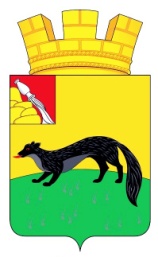 АДМИНИСТРАЦИЯ ГОРОДСКОГО ПОСЕЛЕНИЯ – ГОРОД БОГУЧАРБОГУЧАРСКОГО МУНИЦИПАЛЬНОГО РАЙОНАВОРОНЕЖСКОЙ ОБЛАСТИ ПОСТАНОВЛЕНИЕ от «17»июля  2017 года  № 162		                               г. БогучарОб утверждении отчета об исполнениибюджета городского поселения – город Богучар за 1 полугодие  2017 года  В соответствии со статьей  264.2  Бюджетного Кодекса  Российской Федерации, решением Совета народных депутатов городского поселения – город Богучар Богучарского муниципального района Воронежской области от 30.10.2014г. № 338 «Об утверждении  Положения о бюджетном процессе в городском поселении – город Богучар», администрация городского поселения – город Богучар  постановляет:1. Утвердить отчет об исполнении бюджета городского поселения – город Богучар за 1 полугодие  2017 года  по доходам в сумме 20 761,7 тыс. рублей, в том числе по собственным доходам 17 063,8 тыс. рублей, по расходам в сумме 21 512,2 тыс. рублей  согласно приложению.2. Контроль за исполнением  настоящего  постановления  возложить  на заместителя главы администрации Богучарского муниципального района  Аксенова С.А.Глава администрации городскогопоселения – город Богучар                                                  И.М. Нежельский                                                                                                                                                                         Приложение                                                                                                        к постановлению администрации                                                                                                    городского поселения - город Богучар                                                                                                  от  17.07. 2017  №  162Отчет об исполнении  бюджета городского поселения – город Богучар за 1 полугодие  2017  года                                                                                                                                  тыс. рублейНАИМЕНОВАНИЕ  ПОКАЗАТЕЛЕЙУТОЧНЕННЫЙ ПЛАН на 01.07.2017г.ИСПОЛНЕНО на 01.07. 2017г.123Д О Х О Д Ы33 467,017 063,8НАЛОГИ НА ПРИБЫЛЬ, ДОХОДЫ13 705,08 834,7Налог на доходы физических лиц13 705,08 834,7НАЛОГИ НА ТОВАРЫ (РАБОТЫ, УСЛУГИ), РЕАЛИЗУЕМЫЕ НА ТЕРРИТОРИИ РФ1 303,0655,8Акцизы1 303,0655,8НАЛОГИ НА СОВОКУПНЫЙ ДОХОД450,0679,5Единый сельскохозяйственный налог450,0679,5НАЛОГИ НА ИМУЩЕСТВО16 827,25 445,3Налог на имущество физических лиц1 991,0154,9Земельный налог14 836,25 290,4ДОХОДЫ ОТ ИСПОЛЬЗОВАНИЯ ИМУЩЕСТВА, НАХОДЯЩЕГОСЯ В МУНИЦИПАЛЬНОЙ СОБСТВЕННОСТИ918,0931,7Арендная плата за землю918,0931,7ДОХОДЫ ОТ ПРОДАЖИ МАТЕРИАЛЬНЫХ И НЕМАТЕРИАЛЬНЫХ АКТИВОВ244,8470,1Доходы от реализации иного имущества, находящегося в собственности городских поселений (за исключением имущества муниципальных бюджетных и автономных учреждений, а также имущества муниципальных унитарных предприятий, в том числе казенных), в части реализации основных средств по указанному имуществу152,3Доходы от продажи земельных участков, государственная собственность на которые не разграничена244,8317,8ШТРАФНЫЕ САНКЦИИ, ВОЗМЕЩЕНИЕ УЩЕРБА19,038,6Прочие поступления от денежных взысканий (штрафов) и иных сумм в возмещение ущерба, зачисляемые в бюджеты городских поселений19,038,6ПРОЧИЕ НЕНАЛОГОВЫЕ ДОХОДЫ-8,1БЕЗВОЗМЕЗДНЫЕ ПОСТУПЛЕНИЯ 25 982,03 697,9Дотации бюджетам субъектов РФ и муниципальных образований 1 243,6697,9Субсидии бюджетам субъектов РФ и муниципальных образований 21 738,4-Иные межбюджетные трансферты3 000,03 000,0ВСЕГО ДОХОДОВ59 449,020 761,7Р А С Х О Д ЫОБЩЕГОСУДАРСТВЕЕННЫЕ ВОПРОСЫ14 793,58 842,6НАЦИОНАЛЬНАЯ БЕЗОПАСНОСТЬ И ПРАВООХРАНИТЕЛЬНАЯ ДЕЯТЕЛЬНОСТЬ310,0-НАЦИОНАЛЬНАЯ ЭКОНОМИКА11 853,41 954,1ЖИЛИЩНО-КОММУНАЛЬНОЕ ХОЗЯЙСТВО33 146,38 544,5КУЛЬТУРА И КИНЕМАТОГРАФИЯ1 210,01 209,9СОЦИАЛЬНАЯ ПОЛИТИКА776,0343,4в т.ч. муниципальные пенсии349,0174,1ФИЗИЧЕСКАЯ КУЛЬТУРА И СПОРТ618,0617,7ОБСЛУЖИВАНИЕ ГОСУДАРСТВЕННОГО И МУНИЦИПАЛЬНОГО ДОЛГА210,0-ИТОГО РАСХОДОВ62 917,221 512,2РЕЗУЛЬТАТ  ИСПОЛНЕНИЯ БЮДЖЕТА (дефицит/профицит)-3 468,2-750,5